POR FSE 2014 - 2020 - PROTAGONISTI DEL CAMBIAMENTO DGR 1311 DEL 10/09/2018ID PROGETTO:10154181 CODICE PROGETTO 4285-0006-1311-2018TITOLO PROGETTO L3Competenze per diventare ProtagonistiENTE GESTORE: ISRE – Istituto Superiore Internazionale Salesiano di Ricerca EducativaSCHEDA DI ADESIONE: segnare con una crocetta i corsi di interesse nell’ultima colonna:NOME E COGNOME _________________________________________________________________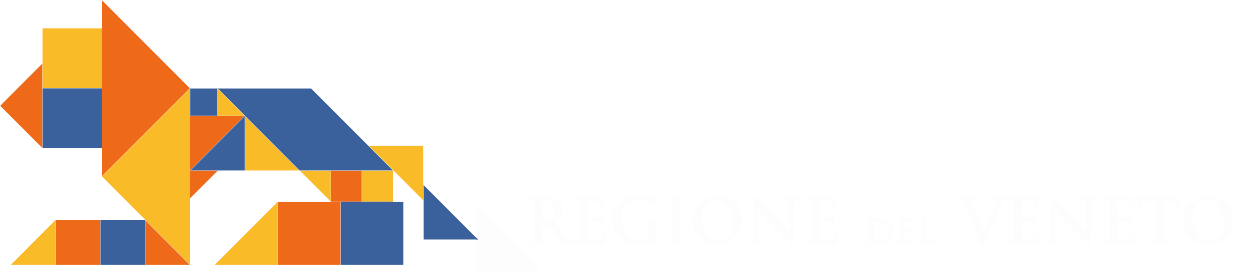 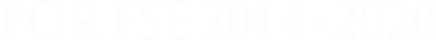 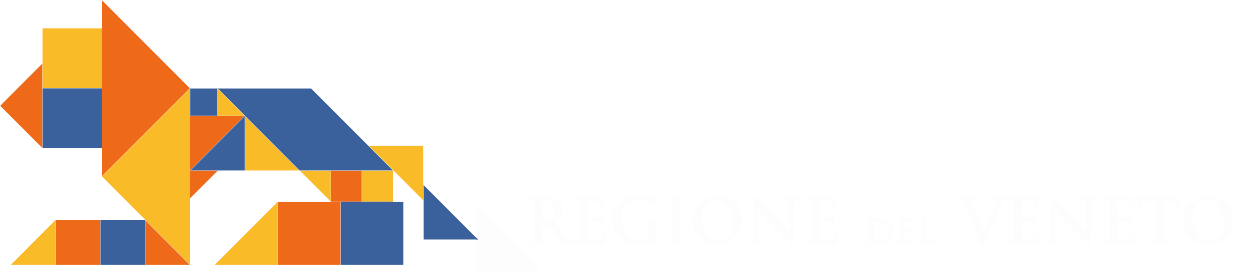 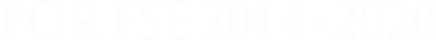 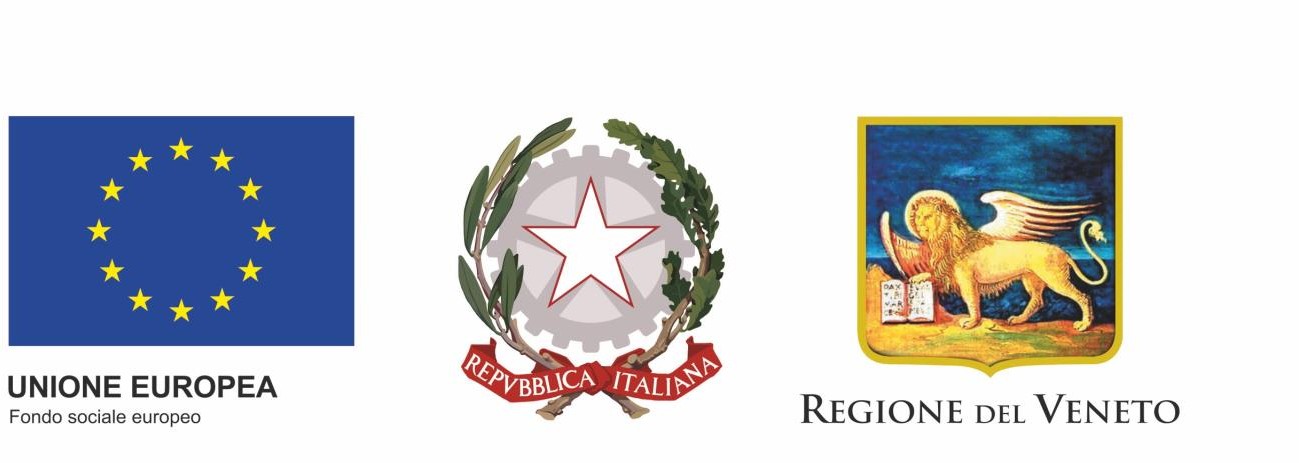 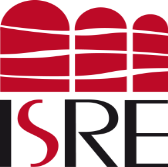 Tipologia di CorsoTitoloDurata in oreNumero dei partecipantiCorso che si desidera frequentareDIGITALSTAMPA 3D - Prima edizione246DIGITALSTAMPA 3D - Seconda edizione246DIGITALMODELLAZIONE 3D - Prima edizione246DIGITALMODELLAZIONE 3D - Seconda edizione246DIGITALRILIEVO DIGITALE - Prima edizione246DIGITALRILIEVO DIGITALE - Seconda edizione246DIGITALApp e tools per il lavoro - Prima edizione246DIGITALApp e tools per il lavoro - Seconda edizione246SOFTSKILLSTeam building - Prima edizione246SOFTSKILLSTeam building - Seconda edizione246SOFTSKILLSComunicazione efficace - Prima edizione246SOFTSKILLSComunicazione efficace - Seconda edizione246SOFTSKILLSGestione dei conflitti - Prima edizione246SOFTSKILLSGestione dei conflitti - Seconda edizione246GESTIONALIBusiness design - con competenze finanziarie - Prima edizione2412GESTIONALIBusiness design - con competenze finanziarie - Seconda edizione2412GESTIONALIPitching - Prima edizione2412GESTIONALIPitching - Seconda edizione2412COMPETENZE LINGUISTICHEInglese B1406COMPETENZE LINGUISTICHEInglese for business 406SOFTSKILLSEscape room - Prima edizione88SOFTSKILLSEscape room - Seconda edizione88